Individuálna výročná správaObce Malý Cetínza rok 2020                                            Leonidas Charizopulos                                                            starosta obceOBSAH	str.Úvodné slovo starostu obce 	 							3Identifikačné údaje obce									3Organizačná štruktúra obce a identifikácia vedúcich predstaviteľov			3Poslanie, vízie, ciele 									4Základná charakteristika obce								5    5.1.  Geografické údaje									5    5.2.  Demografické údaje									5    5.3.  Ekonomické údaje									6    5.4.  Symboly obce										6    5.5.  História obce										7    5.6.  Pamiatky										8    5.7.  Zaujímavosti obce									8Plnenie funkcií obce (prenesené kompetencie, originálne kompetencie) 		86.1. Výchova a vzdelávanie								86.2. Zdravotníctvo										9     6.3. Kultúra										9     6.4. Hospodárstvo										9Informácia o vývoji obce z pohľadu rozpočtovníctva					10    7.1.  Plnenie príjmov a čerpanie výdavkov za rok 2020					10    7.2.  Prebytok/schodok rozpočtového hospodárenia za rok 2020				21    7.3.  Rozpočet na roky 2020 - 2022 							23Informácia o vývoji obce z pohľadu účtovníctva 					23     8.1.  Majetok										23     8.2.  Zdroje krytia										24     8.3.  Pohľadávky										26     8.4.  Záväzky										26     8.5   Zúčtovanie medzi subjektami VS							27Hospodársky výsledok za rok 2020 - vývoj nákladov a výnosov			28Ostatné dôležité informácie								31   10.1.  Prijaté granty a transfery								31   10.2.  Poskytnuté dotácie								            32   10.3.  Významné investičné akcie v roku 2020						32   10.4.  Predpokladaný budúci vývoj činnosti						33       10.5   Udalosti osobitného významu po skončení účtovného obdobia			33       10.6. Významné riziká a neistoty, ktorým je účtovná jednotka vystavená 		33       10.7. Prílohy k výročnej správe								331. Úvodné slovo starostu obce Povinnosť vypracovať výročnú správu pre obce vyplýva z § 20 zákona č. 431/2002 Z. z.o účtovníctve v znení neskorších predpisov. Obec zostavuje individuálnu účtovnú závierku.Účtovnú závierku overuje audítor. Výročná správa obec Malý Cetín za rok 2020 je členená na 10 kapitol. Obsahuje všeobecné informácie o obci, ako aj ekonomické informácie z účtovnej závierky za rok 2020. Výročná správa poskytuje informácie vo vyváženej forme a jej súčasťou sú dôležité finančné a nefinančné ukazovatele.2. Identifikačné údaje obceNázov: Malý CetínSídlo:   Malý Cetín 105, 951 07IČO:    00611166DIČ:    2021269657Štatutárny orgán obce: starosta obceTelefón: 037/6581287Mail: obecmalycetin@gmail.comWebová stránka: www.maly-cetin.sk3. Organizačná štruktúra obce a identifikácia vedúcich predstaviteľovStarosta obce: Leonidas CharizopulosJe najvyšším výkonným orgánom obce a štatutárnym orgánom obce.Zástupca starostu obce: Igor NémethHlavný kontrolór obce: Ing. Eva Korenčiová, od 01.04.2020 Ing. Gabriela BakováObecné zastupiteľstvo: je zložené z 5 poslancov, ktoré rozhoduje o základných otázkach života obce v zmysle zákona č. 369/90 Zb. o obecnom zriadení v znení zmien a doplnkov.Členovia obecného zastupiteľstva:Igor Németh, zástupca starostuIvan HýbelaNikolaos CharizopulosKarol ZiegerJozef KmeťoObecný úrad: je výkonný orgán obecného zastupiteľstva a starostu obce, ktorý zabezpečuje organizačné a administratívne veci.K 31.12.2020 má 5 zamestnancov, z toho 1 starosta, 1 zástupca starostu na čiastočný úväzok, 1 hlavný kontrolór na čiastočný úväzok, 2 zamestnankyne.Materská škola: Materská škola začala svoju činnosť od 01.09.2014. Je bez právnej subjektivity s poldennou prevádzkou. V poobedňajších hodinách je starostlivosť o deti zabezpečená opatrovateľkou. Počet zamestnancov k 31.12.2020 je 2, a to 1 riaditeľka a jedna má kumulovaný pracovný úväzok  ako opatrovateľka a školníčka. 4.Poslanie, vízie, ciele Hlavnou činnosťou územnej samosprávy je:Starostlivosť o všestranný rozvoj obce a o potreby obyvateľov obceUsmerňovanie ekonomickej činnosti na území obceZabezpečuje výstavbu a údržbu miestnych komunikáciíZabezpečuje verejnoprospešné služby – nakladanie s komunálnym odpadom, udržiavanie čistoty v obci,...Chráni životné prostredie na území obceSchvaľuje a obstaráva územnoplánovaciu dokumentáciu obceZriaďuje, zakladá, zrušuje a kontroluje podľa osobitných predpisov svoje rozpočtové a príspevkové organizácie, iné právnické osoby a zariadeniaZabezpečuje ochranu kultúrnych pamiatok na území obcePlní úlohy na úseku sociálnej pomociVykonáva osvedčovanie listín a odpisov na listináchPlní iné úlohy stanovené osobitnými právnymi normamiZabezpečuje prenesený výkon štátnej správyVízie obce:  Obec Malý Cetín je pokojným  a zdravým miestom pre bývanie s  dobudovanou sociálnou, technickou  a komunikačnou infraštruktúrou. Obec vytvára podmienky pre  plnohodnotný  život občanov  v obci  s kvalitným životným prostredím, pravidelnými kultúrnymi  a športovými podujatiami a  s možnosťami pre aktívne trávenie voľného času miestnych obyvateľov.Ciele obce: Zvýšiť  kvalitu života miestnych obyvateľov Malého Cetína zabezpečením ekonomickej a sociálnej prosperity a zvýšením atraktivity obce pre rozvoj bývania a podnikateľského prostredia5.Základná charakteristika obce      Obec je samostatný územný samosprávny celok Slovenskej republiky. Obec je právnickou osobou, ktorá za podmienok ustanovených zákonom samostatne hospodári s vlastným majetkom a s vlastnými príjmami. Základnou úlohou obce pri výkone samosprávy je starostlivosť o všestranný rozvoj jej územia a o potreby jej obyvateľov. 5.1.Geografické údajeGeografická poloha obce :  Obec Malý Cetín leží na západnom okraji žitavskej sprašovej pahorkatiny na ľavostrannej nive a terase rieky Nitry. Západný okraj obce sa dotýka rieky Nitry, východným okrajom prechádza št. cesta  III/05137. Obec je situovaná 13 km od okresného mesta Nitra. Na JZ okraji k.ú. (za hranicou k.ú.) sa nachádzajú vodné plochy (štrkoviská Branč – Ivanka – Cetín). Západný okraj obce sa dotýka rieky Nitry, východným okrajom prechádza štátna cesta  III/05137.  Na sever od obce sa týči  pohorie Tríbeč so známym vrchom Zobor (588 m), smerom k východu sa rozprestierajú obnovujúce sa vinohrady,  na západe je to rieka Cetínka.Susedné mestá a obce : Čechynce, Veľký Cetín, Golianovo, Ivanka pri NitreCelková rozloha obce : 516 haNadmorská výška : 133 m nad moromRozloha zastaveného územia: 35,4 ha5.2.Demografické údaje Hustota  a počet obyvateľov : počet obyvateľov k 31.12.2020 je 451 hustota 87,40Národnostná štruktúra : Slovenská národnosť: 411Maďarská národnosť: 36Ostatné: 4Štruktúra obyvateľstva podľa náboženského významu :Rímskokatolícka cirkev: 374Evanjelická: 3Bez vyznania: 23Nezistené: 51Vývoj počtu obyvateľov : k 31.12.2019 bolo obyvateľov 441			       K 31.12.2020 bolo 451Narodených:    7Zomrelých:      7Prihlásených: 29Odhlásených: 195.3.Ekonomické údaje Nezamestnanosť v obci k 31.12.2020. Dlhodobo nezamestnaných uchádzačov o zamestnanie sme nemali.5.4.Symboly obceBoli schválené heraldickou komisiou Ministerstva vnútra SR dňa 07.09.1998.Erb obce: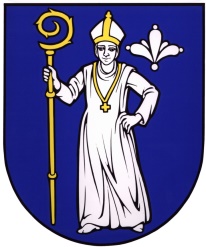 Erb obce bol vytvorený na podklade otlačky pečiatky použitej na najstaršom dokumente z roku 1616. Historickým symbolom je sv. Vojtech, patrón ostrihomskej diecézy. Na najstaršom pečatidle má berlu v ľavej ruke. Na pečatidle zo začiatku 18. storočia ju drží v pravej ruke. Na pečatidle z r. 1781 ju má opäť v ľavej ruke. Pečatidlo bolo spoločné s veľkým Cetínom. Z toho dôvodu Malý aj Veľký Cetín má rovnaký obsah erbu – sv. Vojtecha – avšak v zrkadlovom prevedení. Malý Cetín má zobrazeného biskupa s berlou v ľavej ruke /Veľký Cetín v pravej ruke/, na väčšiu odlišnou má erb Malého Cetína použitý modrý štít /Veľký Cetín zelený štít/.ERB má nasledovnú podobu: v modrom štíte hornou polovicou striebornej ľalie sprava sprevádzaný strieborný biskup so striebornou, zlatom zdobenou mitrou a zlatým pektorálnym krížikom, pravicou v bok, ľavicou držiaci holou rukou zlatú berlu.Vlajka obce: pozostáva z troch pozdĺžnych pruhov vo farbách žltej, modrej a bielej. Má pomer strán 2:3 a ukončená je tromi cípmi, t.j. dvomi zástrihmi, siahajúcimi do tretiny jej listu.5.5. História obce     Prvá písomná zbierka o obci je z roku 1113, kedy bola majetkom zoborského kláštora. Od 15.    storočia bola vo vlastníctve Ostrihomského arcibiskupstva. V 16. storočí bola časť pôdy v podnájme zemanov z Veľkého Cetína. Hoci sa od roku 1960 stal Malý Cetín po zlúčení s Čechyncami súčasťou novovzniknutej obce Nitrany, v minulosti boli osudy našej obce oveľa viacej späté so susedným Veľkým Cetínom. Pôvodne jestvoval iba jeden Cetín. Na Malý a Veľký sa rozdelil niekedy pred r. 1616. Napriek ich rozdeleniu je isté, že až do 19. storočia používali obe obce jedno spoločné pečatidlo, na ktorom bol zobrazený sv. Vojtech, patrón ostrihomskej diecézy. Samostatnou obcou je od roku 1991.Podľa výsledkov dlhoročných archeologických a historických výskumov sú dejiny Malého Cetína bohaté. Archeologické výskumy dokazujú, že priestor medzi Čechyncami, Malým Cetínom až po Veľký Cetín je dlhodobo osídlený minimálne 3.500 rokov dozadu. Podľa mienky viacerých jazykovedcov, základnom názvu Cetín je osobné meno Četa. Usudzuje sa, že niekedy počas ranného stredoveku musel vlastniť územie, na ktorom je dnešný Veľký a Malý Cetín nejaký príslušník rodiny Čatovcov, Četovcov a že ten dal dovtedy nepomenovaným usadlostiam svoje meno. Ďalej sa predpokladá, že asi v polovici 13. storočia sa toto meno prenieslo aj na riečku Cetínku. Najstaršie historické zmienky o Cetínke sú v dokumentoch od roku 1240. Rieka tu vtedy vytvárala ostrov, preto sa napr. v roku 1272 toto územie nazývalo aj terra Ceten, t.j. Cetínka zem. Na nej neskôr ľudia vystavali obe obce Veľký a Malý Cetín.	V roku 1113 bola napísaná pre príslušníkov rádu sv. Benedikta, usídlených v opátstve sv. Hypolita na Zbore pri Nitre listina uhorského kráľa Kolomana. V listine je uvedený pomerne presný rozsah darovaných zemí. Okrem iného sa tu spomína, že Paňa (villa Poonh) sa nachádza pri obci zvanej Cetín (villa Chethen). Či pisateľ dokumentu pod „villou Chethe“ myslel Veľký či Malý Cetín sa nedá zistiť. Je viac než isté, že obe obce v tejto dobe ešte neboli veľmi rozlíšené, takže sa dlhodobo označovali len súhrnným názvom Cetín.	Po roku 1239 sa zmienky o Cetínoch z dokumentov vytrácajú. To ale neznamená, že by tu bolo osídlenie úplne zaniklo. V 13. storočí obce zanikali len málokedy, väčšinou iba pod tlakom  nepriaznivých politických okolností (napr. počas vpádu Tatárov v roku 1241-1242). Vtedajší ľudia príliš ťažko získavali pôdu vhodnú na obrábanie, preto sa jej neradi vzdávali. Ak aj došlo k násilnému zániku nejakej usadlosti, ľudia síce načas opustili miesto, kde im hrozilo nebezpečenstvo, ale po ukľudnení pomerov sa vždy vrátili a usadlosť vybudovali nanovo. Zdá sa, že Malý a Veľký Cetín mali v tomto smere viacej šťastia, lebo doteraz známe dokumenty nenasvedčujú, že by tu prebiehali nejaké intenzívnejšie nepokoje. Koľko mohlo vtedy v Cetíne žiť ľudí nie je možné odhadnúť. Podľa doterajších výskumov, v stredovekých slovenských obciach sa nachádzalo maximálne do 10 obývateľných domov, kde mohlo žiť cca 50-60 ľudí. Pri domoch boli obvykle stajne a iné hospodárske budovy, nejaké remeselnícke dielne, v zemi boli tzv. obilné jamy, kde sa ukrývali zásoby obilia pre celú obec. Je jednoznačné, že M. Cetín nemal v tejto dobe samostatný kostol, lebo farský chrám bol vo Veľkom Cetíne kam chodievali aj kresťania z Malého Cetína (tento sa uvádza už od roku 1285, keď sa spomína kňaz neznámeho mena v obci Cetín). Je možné, že v obci bolo aj zopár šľachtických domov, predchodcov neskorších kúrií, ale určite neboli príliš honosné.	V roku 1448 boli v obci husiti, ktorí násilím zaberali pôdu, drancovali, nútili ľudí, aby im za záchranu svojich životov odovzdali aj posledné imanie. 	Okrem poľnohospodárskej pôdy museli byť okolo roku 1573 v oboch Cetínoch aj nejaké vinice. Museli tu stáť aj nejaké kamenné mlyny (určite vodné), lebo sa uvádza ich využívanie ľuďmi zo širokého okolia. 	Oslobodenie oboch Cetínov spod závislosti na Turkoch sa uskutočnilo až po rokoch 1683-1684. Nové spoločenské pomery sa veľmi rýchlo prejavili na zlepšení života obyvateľov obce. Od polovice 18. storočia sú pomery v obci už pomerne dobre rekonštruované. Oba Cetíny už začali patriť k majetnejším obciam v rámci regiónu. Na spečaťovanie úradných dokumentov využívala pečiatku so stojacim biskupom držiacim v pravej ruke biskupskú berlu. Pri jeho hlave je rok 1741, vtedy asi nechala obecná samospráva vyryť pečatidlo. Okolo biskupa je nápis: „SIGILLVM  CSETENIENSE“, čo v preklade znamená „Cetínska pečať“.Obec bola oslobodená vojakmi Červenej armády 28. marca 1945.V obci sa nachádzal i kaštieľ, medzi obyvateľmi nazývaný „veranda“ a rozľahlé panstvo patrilo rodine Štefana Lakitsa [Lakiča].  Po druhej svetovej vojne, po skonfiškovaní, bol rozobraný a zbúraný. Tiež sa zničil i park, ktorý ho obklopoval.  Krčma bola, kde je dnes dom č. 21 a vlastnila ju vdova p. Babulíková . Tu mala aj malý obchod.  Zrušil sa, keď otvorila obchod p. Lamka.  Neskôr krčmu mala vdova p. Júlia Kecskeméthyová (súp. č. 5). Zrušila sa niekedy v 50. rokoch 20. storočia. V obci žili i príslušníci židovského národa. Pani Hermína Lamka mala obchod (dnešné súpisnom číslo 113).  Počas holokaustu za vojny z obce odišli.	Najstaršou obecnou budovou je bývalá ľudová škola – jednotriedka, postavená ešte začiatkom 20. storočia. Pamiatky Dominantnou stavbou obce je terajšia  budova obecného úradu - predtým ľudová škola - jednotriedka, postavená ešte na začiatku 20. storočia. Ďalšou pamiatkou obce je kaplnka z roku 1965 a socha sv. Urbana vo vinohradoch. Kaplnka je postavená v novodobom štýle.Zaujímavosti   Kostol: Prvá štúdia výstavby Rímsko-katolíckeho kostola Sedembolestnej Panny Márie v Malom Cetíne bola urobená ešte v roku 1993. Stavba sa však nerealizovala kvôli nezhodám okolo miesta stavby a taktiež majetkovo právnemu usporiadaniu navrhnutého pozemku.Ďalšia štúdia bola urobená v roku 2000. Dňa 29. marca 2001 sa konala prvá svojpomocná brigáda pri kopaní základov nového kostola. Dlhoročná snaha bola korunovaná 8. novembra 2008 slávnostným obradom konsekrácie nového kostola “Sedembolestnej Panny Márie” v Malom Cetíne vykonaná  J. Exc. Mons. Viliamom Judákom, nitrianskym biskupom. Presne o rok 8. novembra 2009 sa konala slávnosť posvätenia kostolného zvona. Plnenie funkcií  obce (prenesené kompetencie, originálne kompetencie)  Výchova a vzdelávanie V súčasnosti výchovu a vzdelávanie detí v obci poskytuje:Materská školaZŠ navštevujú deti v obci Čechynce, vyššie ročníky v Golianove alebo v NitreZdravotníctvoZdravotnú starostlivosť pre občanov obce poskytuje:Všeobecný a detský lekár vo Veľkom CetíneKultúra V obci pôsobí v oblasti kultúrno-spoločenských aktivít Poľovnícke združenie „Lúky“. Cieľom organizácie je zveľaďovať poľovný revír, udržiavať stavy zveri, starať sa o zver a  prikrmovať ju. Taktiež  rozvíjať poľovníctvo v spolupráci  so  Slovenským poľovníckym zväzom. Členovia organizácie sa angažujú aj v kultúrno - spoločenskom živote obce.V obci v roku 2015 bol založený Dobrovoľný hasičský zbor, ktorý má 12 členov. Dobrovoľní hasiči sa zúčastňujú na cvičeniach a na súťažiach hasičov. Pomáhajú organizovať kultúrne podujatia v obci.Na väčšine kultúrnych podujatí sa podiela obec a pracovníci obecného úradu s poslancami.V roku 2020 sa nekonali tradičné kultúrne a športové akcie v obci v dôsledku opatrení súvisiacich s pandémiou COVID-19. V roku 2020 sa v obci konala iba jedna kultúrna akcia a to v mesiaci február „Obecná zabíjačka“. Pri príležitosti Mikuláša sa pre deti neorganizoval program v kultúrnom dome, ale „Mikuláš“ chodil po obci a deťom vonku pred domami rozdával sladkosti.  Ďalšie aktivity, ktoré každoročne organizujeme v obci sa nekonali. Deň dôchodcov sa tiež nekonal v kultúrnom dome, ale obec zakúpila malé darčeky, a tie pracovníci spolu so starostom rozniesli dôchodcom po obci.Hospodárstvo Najvýznamnejší poskytovatelia služieb v obci :Potraviny Béder, Malý Cetín 108Pohostinstvo /budova patrí obci, je v prenájme/Najvýznamnejší priemysel v obci :AB-STAV s.r.o., Malý Cetín, stavebná firmaBioplyn CetínNajvýznamnejšia poľnohospodárska výroba v obci :Marta Kozárová, Malý Cetín 12 – SHR, pestovateľka tekvicových jadierok, zemiakov,.Agile s.r.o. Malý Cetín – poľnohospodárska výrobaAlena Bernadičová-Tekvička – výroba tekvicových olejovInformácia o vývoji obce z pohľadu rozpočtovníctvaZákladným   nástrojom  finančného  hospodárenia  obce  bol   rozpočet   obce   na  rok   2020. Obec v roku 2020 zostavila rozpočet podľa ustanovenia § 10 odsek 7) zákona č.583/2004 Z.z. o rozpočtových pravidlách územnej samosprávy a o zmene a doplnení niektorých zákonov v znení neskorších predpisov. Rozpočet obce na rok 2020 bol zostavený ako prebytkový. Bežný rozpočet bol zostavený ako prebytkový a kapitálový rozpočet ako schodkový.Hospodárenie obce sa riadilo podľa schváleného rozpočtu na rok 2020. Rozpočet obce bol schválený obecným zastupiteľstvom dňa 11.12.2019 uznesením č. 56/2019Zmeny rozpočtu: prvá  zmena starostom 10.01.2020 /na vedomie OZ dňa 19.02.2020 uznesením č. 68/2020druhá zmena schválená OZ dňa 19.02.2020 uznesením č. 68/2020tretia zmena schválená OZ dňa 30.03.2020 uznesením č. 77/2020štvrtá zmena schválená starostom 06.04.2020 na vedomie OZ dňa 24.06.2020 uznesením č. 88/2020piata zmena 01.06.2020 zmena starostom/ na vedomie OZ dňa 24.06.2020 uznesením č. 88/2020 a zmena 24.06.2020 schválené OZ uznesením č. 88/2020šiesta zmena starostom 31.07.2020 na vedomie OZ dňa 09.09.2020 uznesením č. 93/2020siedma zmena 31.08.2020 zmena starostom /na vedomie OZ dňa 09.09.2020 uznesením č. 94/2020ôsma zmena 10.09.2020 zmena starostom /na vedomie OZ dňa 25.11.2020 uznesením č. 105/2020deviata zmena 08.10.202 zmena starostom /na vedomie OZ dňa 25.11.2020 uznesením č. 105/2020desiata zmena 25.11.2020 zmena schválená OZ dňa 25.11.2020 uznesením č. 105/2020jedenásta zmena schválená OZ 14.12.2020 uznesením č. 115/2020dvanásta zmena schválená starostom 16.12.2020, na vedomie OZ dňa 12.03.2021, uznesenie č. 125/2021Plnenie príjmov a čerpanie výdavkov za rok 2020		Rozpočet obce k 31.12.2020Rozbor plnenia príjmov za rok 2020 /po poslednej zmene/Z rozpočtovaných celkových príjmov 280191,00EUR bol skutočný príjem k 31.12.2020 v sume               273235,67EUR, čo predstavuje 97,52 % plnenie. Bežné príjmyZ rozpočtovaných bežných príjmov 241144,00 EUR bol skutočný príjem k 31.12.2020 v sume  234188,67 EUR, čo predstavuje  100,00 % plnenie. V bežných príjmoch sa jednalo najmä o príjem daní fyzických osôb 141996,36 Eur, daň z nehnuteľností 34957,38 Eur, daň za smetné 14379,13 Eur, stočné 11960,25 Eur, príjmy z predaja služobného auta NISSAN 4700,00.Prijali sme nasledovné bežné dotácie:- ÚPSVR Nitra na stravu predškolákov 717,60,00 Eur, z toho sme vyčerpali 495,60 Eur a nevyčerpali na účte 357/41 v sume 222,00 Eur, ktoré vrátime v roku 2021- Štatistický úrad SR na sčítanie domov a bytov 1460,00 Eur- Okresný úrad Nitra na decentralizačnú dotáciu evidencia obyvateľstva 208,31 Eur- Okresný úrad Nitra na odmenu skladníka CO materiálu 59,99 Eur a COVID19   1112,46 Eur- Okresný úrad Nitra decentralizačná dotácia na ŽP 38,67 Eur- Okresný úrad Nitra na voľby 719,50 Eur- Okresný úrad Nitra na predškolákov 640,00 Eur- Dobrovoľná požiarna ochrana Bratislava pre dobrovoľný hasičský zbor 1400,00 Eur- Environmentálny fond príspevok na separovaný odpad vo výške 4756,31 Eur, z toho sme vyčerpali 2191,60 Eur a nevyčerpané 2564,71 Eur použijeme v roku 2021- z ÚPSVR Nitra na udržanie pracovných miest v materskej škole vo výške 4887,59 Eurdaňové príjmy Výnos dane z príjmov poukázaný územnej samospráve Z predpokladanej finančnej čiastky v sume 141996,00 EUR z výnosu dane z príjmov boli k 31.12.2020 poukázané finančné prostriedky zo ŠR v sume 141996,36 EUR, čo predstavuje plnenie na 100 %. Daň z nehnuteľnostíZ rozpočtovaných 40371,00 EUR bol skutočný príjem k 31.12.2020 v sume 34957,38 EUR, čo je 86,59 % plnenie. Príjmy dane z pozemkov boli v sume 21456,12 EUR, dane zo stavieb boli v sume 13457,60 EUR a dane z bytov boli v sume 43,66 EUR. K 31.12.2020 obec eviduje pohľadávky na dani z nehnuteľností v sume 5413,45 EUR. Pohľadávku PD Agrokombinát Dolná Nitra 113158,07 € z roku 1997, ktorá bola k 31.12.2014 na riadku 68 súvahy, z dôvodu nevymožiteľnosti a z dôvodu dlhodobosti pohľadávky sme ju v roku 2015 presunuli z účtu pohľadávok 318/2 na účet výsledku hospodárenia 428/2 /uznesenie OZ č. 9/2015, 20.11.2015/.Daň za tovary a službyZ rozpočtovaných 15656,00 EUR bol skutočný príjem k 31.12.2020 v sume 14780,13 EUR, čo je 94,41 % plnenie.Daň za psa  401,00 €. Pohľadávka k 31.12.2020 je vo výške 25,00 €.Poplatok za komunálny odpad 14379,13  €. Pohľadávka k 31.12.2020 je vo výške 850,94 €.K 31.12.2020 obec eviduje pohľadávky vo výške 6956,18 Eur. Sú to pohľadávky za neuhradené dane z nehnuteľnosti 5413,45 Eur, za psa 25,00 Eur, poplatky za smetné 850,94 Eur a stočné od občanov obce 666,79 Eur.Suma 3911,03 Eur sú krátkodobé pohľadávky obce, a to preplatky za elektrickú energiu a spotrebu plynu.Obec v roku 2020 tvorila opravné položky k pohľadávkam po splatnosti viac ako 12 mesiacov, a to k 31.12.2020 spolu 4584,55 Eur. K nedaňovým pohľadávkam – stočné a TKO 1000,41 Eur k daňovým – daň, pes 3584,14 Eur.                       Suma 2530,56 € je na účte 396-spojovací účet pri združení - spoluúčasť obce v Ponitrianskom združení pre separovaný odpad, ktorého sme členom.nedaňové príjmy: Príjmy z podnikania a z vlastníctva majetkuZ rozpočtovaných 631,00 EUR bol skutočný príjem k 31.12.2020 v sume 630,57 EUR, čo je 99,93 % plnenie. Uvedený príjem predstavuje príjem z prenajatých pozemkov v sume 104,94 EUR /PZ Lúky Malý Cetín, Agile s.r.o. Malý Cetín/ a príjem z prenajatých budov, priestorov a objektov v sume 525,63 EUR /pohostinstvo, kultúrny dom, dom smútku/. Príjmy z prenájmu budovy kultúrneho domu a pohostinstva sú menšie oproti minulému roku z dôvodu pandémie COVID 19, nakoľko sa v roku 2020 nemohli konať podujatia a oslavy, takže sme kultúrny dom neprenajímali občanom za poplatok. Taktiež sme nepožadovali od nájomcu pohostinstva platenie za nájom budovy, nakoľko túto nevyužíva z dôvodu zákazu predaja v dôsledku opatrení súvisiacich s pandémiou COVID 19.Administratívne poplatky a iné poplatky a platbyAdministratívne poplatky - správne poplatky:Z rozpočtovaných 21715,00 EUR bol skutočný príjem k 31.12.2020 v sume 21048,45 EUR, čo je 96,93 % plnenie. Jedná sa o správne poplatky za stavebné povolenia, potvrdenia, rozhodnutia, osvedčovanie listín a podpisov v sume 1952,00 EUR.Poplatky za vyhlasovanie v rozhlase, cintorínske poplatky, za predaj smetných nádob 1161,20 €.Školné činilo 1140,00 €. Za predaj prebytočného hnuteľného majetku – predaj služobného auta NISSAN 4700,00 €.Za znečistenie ovzdušia 135 €.Za stočné 11960,25 €. Pohľadávka k 31.12.2020 je vo výške 666,79 €.Úroky z účtovZ rozpočtovaných 0,00 EUR bol skutočný príjem k 31.12.2020 v sume 0,00 EUR. iné nedaňové príjmy: Z rozpočtovaných iných nedaňových príjmov 4775,00 EUR, bol skutočný príjem vo výške                        4775,35 EUR, čo predstavuje 100,01 % plnenie. Medzi iné nedaňové príjmy boli rozpočtované príjmy za refundáciu faktúr za elektrinu a plyn v pohostinstve vo výške 1562,42 € a suma 3212,93 € predstavovala príjem za vyúčtovanie spotreby elektrickej energie a plynu za rok 2020, prijaté v roku 2021. transfery: Prijaté granty a transferyZ rozpočtovaných grantov a transferov 16000,00 EUR bol skutočný príjem vo výške 16000,43 EUR, čo predstavuje 100,00 % plnenie.Granty a transfery boli účelovo určené a boli použité v súlade s ich účelom.Príspevok na separovaný odpad z Environmentálneho fondu prijatý v roku 2020 vo výške 4756,31 Eur sme použili s časti. Vyčerpali sme 2191,60 Eur. Nevyčerpané finančné prostriedky vo výške 2564,71 Eur použijeme v roku 2021 na účel zlepšenia životného prostredia.- ÚPSVR Nitra na stravu predškolákov 717,60,00 Eur, z toho sme vyčerpali 495,60 Eur a nevyčerpali na účte 357/41 v sume 222,00 Eur, ktoré vrátime v roku 2021.Granty a transfery – zostatok nepoužitý v roku 2019 a ponechaný na použitie v roku 2020:Dotáciu na „Výmenu umelého trávnika na viacúčelovom ihrisku“ v sume 10000,00 Eur, ktoré sme prijali v roku 2019 sme použili na daný účel v roku 2020. Taktiež zostatok dotácie z ÚPSVR Nitra na stravu predškolákov v MŠ 210,00 Eur sme v roku 2020 vrátili späť.Kapitálové príjmy: Z rozpočtovaných kapitálových príjmov 15000,00 EUR bol skutočný príjem k 31.12.2020 v sume 15000,00 EUR, čo predstavuje  100 % plnenie. Prijaté granty a transferyV kapitálových príjmoch sa jednalo o dotáciu z Úradu vlády SR na Dobudovanie Prístavby a prestavby požiarnej zbrojnice v obci Malý Cetín vo výške 15000,00 Eur.Príjmové finančné operácie: Z rozpočtovaných finančných príjmov 24047,00 EUR bol skutočný príjem k 31.12.2020 v sume  24047,00 EUR, čo predstavuje  100 % plnenie.Jednalo sa o zapojenie do rozpočtu nepoužitej dotácie z roku 2019 a použitej v roku 2020: - Ministerstvo vnútra SR Dobudovanie kamerového systému v sume 6000,00 Eur- Ministerstvo športu Bratislava na Výmenu umelého trávnika na viacúčelovom ihrisku v sume 10000,00 Eur- ÚPSVR Nitra na stravu predškolákov v materskej škole 210,00 EurVzhľadom na výpadok podielových dani v roku 2020 v súvislosti s pandémiou ochorenia COVID 19 sme v roku 2020 prijali vo finančných operáciách návratnú finančnú výpomoc z Ministerstva financií SR v sume 7837,00 Eur, ktorá bola poskytnutá bezúročne a bola použitá na bežné a kapitálové výdavky.Príjmy:				Schválený        	Upravený	Plnenie	%					272233	           280191		273235,67       97,52PRÍJMY bežné: 			223711		241144	234188,67	97,12	110 Daň z príjmu fyz.osôb 		143000		141996 	141996,36	100,00120 Daň z majetku			42883			40371		34957,38	86,59130 Dane za tovary a služby		12550			15656		14780,13	94,41210 Príjmy z majetku			966			631		630,57		99,93220 Admintr.poplatky		16854			21715		21048,45	96,93240 Úroky				2			0		0,00		0,00290 Iné nedaňové príjmy		4400			4775		4775,35	100,01310 Bežné dotácie			3056			16000		16000,43	100,00PRÍJMY kapitálové:		0			15000		15000,00	100,00320 Dotácia na požiarnu zbrojnicu	0			15000		15000,00	100,00	PRÍJMOVÉ finančné operácie:	48522			24047		24047,00	100,00450 Príjmy z fin.operácií		48522			16210		16210,00	100,00	510 Nenávr.fin.príspevok		0			7837		7837,00	100,00Rozbor čerpania výdavkov za rok 2020 /po poslednej zmene/Z rozpočtovaných celkových výdavkov 259317,00 EUR bolo skutočne čerpané  k 31.12.2020 v sume 259303,66 EUR, čo predstavuje 99,99 % čerpanie. Bežné výdavky:  Z rozpočtovaných bežných výdavkov 219947,00 EUR bolo skutočné čerpanie  k 31.12.2020 v sume 219933,12 EUR, čo predstavuje 99,99 % čerpanie. V bežných výdavkoch sa jednalo hlavne o mzdy, odvody do poisťovní, bežné tovary a služby, opravy služobného automobilu, platby za smetné, stočné, energie, bežné údržby, údržba kanalizácie, a podobne.Výdavky spojené s kultúrnymi aktivitami a športovými aktivitami, s dňom dôchodcov, boli v roku 2020 nižšie, nakoľko v dôsledku opatrení súvisiacich s COVID-19 sa v obci konala iba jedna kultúrna akcia a to v mesiaci február „Obecná zabíjačka“. Pri príležitosti Mikuláša sa pre deti neorganizoval program v kultúrnom dome, ale „Mikuláš“ chodil po obci a deťom vonku pred domami rozdával sladkosti.  Ďalšie aktivity, ktoré každoročne organizujeme v obci sa nekonali. Deň dôchodcov sa tiež nekonal v kultúrnom dome, ale obec zakúpila malé darčeky, a tie pracovníci spolu so starostom rozniesli dôchodcom po obci.Medzi významné položky bežného rozpočtu patrí: Mzdy, platy, služobné príjmy a ostatné osobné vyrovnaniaZ rozpočtovaných 78896,00 EUR bolo skutočné čerpanie k 31.12.2020 v sume 78896,43 EUR, čo je 100,00 % čerpanie. Patria sem mzdové prostriedky pracovníkov OcÚ, starostu obce, hlavnej kontrolórky, opatrovateľky v MŠ /spolu 58570,16 €/,  mzda riaditeľky MŠ, školníčky /spolu 19550,27 €/, odmena za sčítanie domov a bytov /776,00 €/..Ďalšie platy, a to odmeny za práce na dohodu o vykonaní práce, odmena zástupcu starostu, poslancov OZ /položka 637026 a 637027/za nasledovné činnosti a odmeny za voľby sú zahrnuté v celkovej sume tovarov a služieb. Odmeny za dohody o vykonaní práce na obci, ako napr. požiarny technik, posudkový lekár, pracovník na kosenie a údržbu, odmeny členov volebných komisií, zapisovateľov /1659,11 €/, zástupcovi starostu, poslancom obecného zastupiteľstva /1132,28 €/.Poistné a príspevok do poisťovníZ rozpočtovaných  26658,00,00 EUR bolo skutočne čerpané k 31.12.2020 v sume 26660,35 EUR, čo je 100,00 % čerpanie. Patrí sem poistné zo všetkých platov a odmien za vykonanie práce.Tovary a službyZ rozpočtovaných 111622,00 EUR bolo skutočne čerpané k 31.12.2020 v sume 111605,98 EUR, čo je 99,99 % čerpanie. Ide o prevádzkové výdavky všetkých stredísk OcÚ /verejná správa, cestná doprava, kultúrny dom, športové podujatia, obecný rozhlas, verejné osvetlenie, odpady, odpadové vody, materská škola, civilná ochrana.../ ako sú cestovné náhrady, energie, materiál, dopravné, rutinná a štandardná údržba a ostatné tovary a služby, napr. oprava služobného automobilu a hasičského vozidla 2862,20 €, poplatky za odvoz odpadu 15422,51 €, poplatky za stočné 17608,00 €, údržba kanalizácie 8204,40 €, za elektrickú energiu a plyn v budovách patriacich obci 13650,99 €, kultúrne podujatia v obci 591,90 € /obecná zabíjačka a mikuláš deťom/, drobné darčeky dôchodcom pri príležitosti mesiaca úcty k starším /94,72 €/, výmena umelého trávnika na viacúčelovom ihrisku v obci z dotácie nepoužitej v roku 2019 vo výške 10000,00 € a z vlastných prostriedkov 7998,20€, menšie opravy obecnej cesty 349,37, oprava kamerového systému 280,80 €      Bežné transferyZ rozpočtovaných 2333,00 EUR bolo skutočne čerpané k 31.12.2020 v sume 2332,55 EUR, čo predstavuje 99,98 % čerpanie.Jedná sa o transfer spoločnému stavebnému úradu vo výške 438,00 €, členské Regionálnemu združeniu Dolná Nitra, DCOM, ZMOS, Nitriansky ZMOS, Ponitrianskemu združeniu pre separovaný zber /1260,33 €/, dočasná práceneschopnosť 103,74 €Suma 400,48 € je bežný transfer spoločnosti Arriva a s. Nitra, čo predstavuje príspevok na 1 autobusový školský spoj.Splácanie úrokov a ostatné platby súvisiace s úvermi, pôžičkami a návratnými     finančnými výpomocamiSkutočné čerpanie k 31.12.2020 bolo vo výške 437,81 €. Jedná sa o splácanie úrokov z bankového úveru. 2. Kapitálové výdavky :Z rozpočtovaných kapitálových výdavkov 29370,00 EUR bolo skutočne čerpané  k 31.12.2020 v sume 29370,54 EUR, čo predstavuje 100  % čerpanie. Medzi významné položky kapitálového rozpočtu patrí: Kapitálové výdavky boli hradené z časti z dotácií a z vlastných prostriedkov.Prestavba a prístavba Požiarnej zbrojniceZ rozpočtovaných  18581,00 EUR bolo skutočne vyčerpané k 31.12.2020 v sume 18581,05 EUR, čo predstavuje 100 % čerpanie. Suma pozostáva z prostriedkov z dotácie z Úradu vlády SR Bratislava vo výške 15000,00 EUR z vlastných prostriedkov vo výške 3581,05 EUR .Dobudovanie kamerového systémuZ rozpočtovaných  10477,00 EUR bolo skutočne vyčerpané k 31.12.2020 v sume 10477,32 EUR, čo predstavuje 100,00 % čerpanie. Z toho 6000,00 € boli prostriedky z dotácie z Ministerstva vnútra SR prijaté v roku 2019 a použité v roku 2020, vlastné prostriedky 4477,00 Eur.Kosiace zariadenie-leasingZ rozpočtovaných  192,00 EUR bolo skutočne vyčerpané k 31.12.2020 v sume 192,17 EUR, čo predstavuje 100 % čerpanie. V roku 2016 sme zakúpili na leasing kosiace zariadenie. Splácame ho mesačne sumou 192,17 € a poistné mesačne 7,75 €. Posledná splátka bola určená na 25.1.2020. d) Oplotenie areálu MŠZ rozpočtovaných  120,00 EUR bolo skutočne vyčerpané k 31.12.2020 v sume 120,00 EUR, čo predstavuje 100 % čerpanie. Jedná sa o dodanie projektu, výstavba bude prebiehať v roku 2021.3. Výdavkové finančné operácie :Skutočné čerpanie k 31.12.2020 bolo vo výške 10000,00 €. Jedná sa o splácanie dlhodobého bankového úveru.Finančné operácie obsahujú splátky dlhodobého úveru 10000,00 €.Výdavky 				Schválený		Upravený	Plnenie	%  					250504		259317	259303,66	99,99VÝDAVKY bežné: 			223291		219947	219933,12	99,9901.1.1, Obec 				101547		97376		97363,95	99,99610, Mzdy				60580			58570		58570,16	100,00620 Poistné				20421			19187		19187,95	100,00630, Tovary a služby 			18659			17874		17861,05	99,93640, Bežné transfery			1887			1745		1744,79	99,9901.1.2, Finančná oblasť		1770			1685		1684,36	99,96630, Tovary a služby			1300			1247		1246,55	99,96650, Splácanie úrokov		470			438		437,81		99,9601.3.3, Pohostinstvo 			1598			1558		1558,32	100,02630, Tovary a služby 			1598			1558		1558,32	100,0201.6.0, Voľby a sčítanie domov	600			2180		2179,50	99,98610, Mzdy				50			776		776,00		100,00620, Odvody				26			273		273,60		100,22630, Tovary a služby			524			1131		1129,90	99,9002.2.0, Civilná ochrana		108			1209		1209,24	100,02630, Tovary a služby			1208			1209		1209,24	100,0203.2.0, Ochrana pred požiarmi	2893			1889		1888,69	99,98630, Tovary a služby			2893			1889		1888,69	99,9803.6.0, Kamerový systém		300			461		460,80		99,96630, Tovary a služby			300			461		460,80		99,9604.5.1, Cestná doprava		776			750		749,85		99,98630, Tovary a služby			200			349		349,37		100,11640, Prísp.na autob.dopravu		576			401		400,48		99,8705.1.0, Smetné 			11105			15766		15765,71	100,00630, Tovary a služby			11105			15766		15765,71	100,0005.2.0, Nakladanie s odpad.vodami 31313			31111		31111,13	100,00630, Tovary a služby			31313			31111		31111,13	100,0006.1.0, Rozvoj bývania		720			660		660,00		100,00630, Tovary a služby			720			660		660,00		100,0006.2.0, Rozvoj obcí 			1954			2578		2577,30	99,97630, Tovary a služby			1954			2578		2577,30	99,9706.4.0, Verejné osvetlenie		3377			2897		2897,49	100,02630, Tovary a služby			3377			2897		2897,49	100,0208.1.0, Športové služby		16420			18358		18358,20	100,00630, Tovary a služby			16420			18358		18358,20	100,0008.2.0, Kultúrny dom 		5874			3186		3185,92	100,00630, Tovary a služby 			5874			3186		3185,92	100,0008.3.0, Obecný rozhlas		203			53		52,68		99,40630, Tovary a služby			203			53		52,68		99,4009.1.1.1, Materská škola 		41463			37405		37405,33	100,00610, Mzdy				20900			19550		19550,27	100,00620, Odvody				7305			7198		7198,80	100,01630, Tovary a služby 			13028			10600		10598,98	99,99640, Bežné transfery			230			57		57,28		100,4909.5.0, Vzdelávanie			630			730		729,93		99,99630, Tovary a služby			500			600		599,93		99,99640, Bežné transfery			130			130		130,00		100,0010.2.0, Deň dôchodcov		640			95		94,72		99,71630, Tovary a služby			640			95		94,72		99,71VÝDAVKY kapitálové: 		24813			29370		29370,54	100,0003.2.0, 710, Ochrana pred požiarmi  0			18581		18581,05	100,00Príst. a prest. hasičskej zbrojnice      03.6.0, 710, Kamerový systém	8621			10477		10477,32	100,00Dobudovanie kamer.systému06.1.0, 710, Rozvoj bývania		6000			0		0,00		0,00Vybudovanie chodníka06.2.0, 710, Rozvoj obcí		4192			192		192,17		100,09Kosiace zariadenie-splácanie             06.4.0, 710, Verejné osvetlenie	6000			0		0,00		0,00Vybudovanie verejného osvetlenia09.1.1.1, 710, Materská škola projekt  0			120		120,00		100,00Oplotenie areálu MŠ a prístrešok na výučbuFinančné operácie:			2400			10000		10000,00	100,0001.1.2, 820,Splácanie istín		2400			10000		10000,00	100,00Prebytok/schodok rozpočtového hospodárenia za rok 2020Schodok rozpočtu v sume -2901,70 EUR  zistený podľa ustanovenia § 10 ods. 3 písm. a) a b) zákona č. 583/2004 Z.z. o rozpočtových pravidlách územnej samosprávy a o zmene a doplnení niektorých zákonov v znení neskorších predpisov obec v priebehu roka bude financovať predovšetkým z bežného rozpočtu a finančných operácií.Schodkom rozpočtu je záporný rozdiel medzi príjmami a výdavkami bežného a kapitálového rozpočtu obce, z ktorého sa vylučujú nevyčerpané účelovo určené prostriedky poskytnuté v roku 2020. Súčasťou schodku rozpočtu nie sú finančné operácie.Príjmy bežného rozpočtu a výdavkové finančné operácie boli použité na krytie kapitálového rozpočtu a na splácanie úveru.Príjmy bežné + kapitálové                  249188,67 EurVýdavky bežné + kapitálové              249303,66 EurVýsledok hospodárenia                         - 114,99  EurNevyčerpaná dotácia                            - 2786,71 EurPrebytok/schodok                               - 2901,70 EurPríjmy finančných operácií                  24047,00 EurVýdavky finančných operácií              10000,00 EurZostatok                                             +14047,00 EurV príjmoch finančných operácií bola zahrnutá nevyčerpaná dotácia z roku 2019, na stravovanie predškolákov 210,00, na výmenu umelého trávnika na multifunkčnom ihrisku 10000,00 a nevyčerpaná kapitálová dotácia na dobudovanie kamerového systému 6000,00. Ďalej je tu súčasťou nenávratná finančná výpomoc 7837,00 Eur/.Vo výdavkových finančných operáciách je zahrnuté splácanie dlhodobého bankového úveru 10000,00 Eur.Príjmy spolu                                        273235,67 EurVýdavky spolu                                    259303,66 EurZostatok                                              +13932,01 Eur Nevyčerpaná dotácia                          -   2786,71 EurUpravené hospodárenie obce              +11145,30 EurUpravené hospodárenie obce v sume  +11145,30 Eur vzniklo z celkového hospodárenia obce                         13932,01 Eur, z ktorého sa vylúčili nevyčerpané dotácie vo výške 2786,71 Eur, ktoré budú použité v roku 2021 v súlade s určeným účelom, a to bežné dotácie 222,00 Eur na stravovanie predškolákov a 2564,71 príspevok na separovaný odpad na zlepšenie životného prostredia.V zmysle ustanovenia § 16  odsek 6 zákona č.583/2004 Z.z. o rozpočtových pravidlách územnej samosprávy a o zmenách a doplnení niektorých zákonov v znení neskorších predpisov sa na účely tvorby peňažných fondov pri usporiadaní prebytku rozpočtu obce podľa § 10 ods. 3 písm. a) a b)  citovaného zákona,  z tohto  prebytku vylučujú : Nevyčerpané účelovo určené prostriedky poskytnuté v predchádzajúcom rozpočtovom rokuNa základe uvedených skutočností nebudeme tvoriť rezervný fond z výsledku hospodárenia.Zostatok nevyčerpaných dotácií vo výške 2786,71 Eur zapojiť do rozpočtu cez finančné operácie, dotácie budú použité v roku 2021 v súlade s určeným účelom,  a to bežné dotácie 222,00 Eur na stravovanie predškolákov a 2564,71 Eur príspevok na separovaný odpad na zlepšenie životného prostredia.Výsledok hospodárenia za účtovné obdobie 2020 je  - 14573,22 Eur, ktorý sa v roku 2021 preúčtuje na účet 428 – Nevysporiadaný výsledok hospodárenia minulých rokov.Rozpočet na roky 2020 – 2022Informácia o vývoji obce z pohľadu účtovníctvaMajetok A K T Í V A Zdroje krytia P A S Í V A Analýza významných položiek z účtovnej závierky:prírastkov/úbytkov majetku – obec v roku 2020 navýšila majetok o tieto významné položky: ÚČET 042 – nedokončené hmotné investície:V roku 2020 na účte 042 bol počiatočný stav 140495,09, pribudlo celkom 27236,65, ubudlo celkom 21374,26, zostatok k 31.12.2020 je 146357,48. Viac druhov majetku v roku 2020 pribudlo a zároveň bolo v roku 2020 zaradených do majetku.Jedná sa o tieto obstarania: 042/20 Oplotenie areálu MŠ + prístrešok, počiatočný stav 0, prírastok 120,00, konečný stav k 31.12.2020 je 120,00042/21 Dobudovanie kamerového systému, počiatočný stav 0, prírastok 8535,60, zároveň úbytok – zaradenia na 022/21 8535,60, konečný stav k 31.12.2020 je 0,00.042/24 Verejné osvetlenie, počiatočný stav bol 9704,21, zostatok nezmenený k 31.12.2020042/25 obstaranie „Výstavba obecného chodníka r.2016“ v celkovej sume 28949,56 € zostalo nezmenené k 31.12.2020042/28 Požiarna zbrojnica, počiatočný stav 85652,66, prírastok v r.2020 v sume 18581,05, konečný stav k 31.12.2020 je 104233,71.042/31 projekt Modernizácia Domu smútku zostatok nezmenený 1000,00 042/32projekt Modernizácia detského ihriska a vybudovanie amfiteátra zostatok nezmenený 2350,00 042/50 obstaranie „Kosiaceho zariadenia“ v sume 12838,66 €, úbytok 12838,66 – zaradenie 023/50 v cene ocenenej komisiou, zostatok k 31.12.2020 je 0,00ÚČET 041 – nedokončené nehmotné investície:V roku 2020 nebol pohyb na účte 041, počiatočný stav aj zostatok k 31.12.2020 je 0,00ÚČET 013 - softwer:V roku 2020 nebol pohyb na účte 013, počiatočný stav aj zostatok k 31.12.2020 je 1256,57ÚČET 018 –drobný nehmotný majetok:V roku 2020 nebol pohyb na účte 018, počiatočný stav aj zostatok k 31.12.2020 je 1376,22ÚČET 019 – územný plán obce:V roku 2020 nebol pohyb na účte 019, počiatočný stav aj zostatok k 31.12.2020 je 9159,09ÚČET 021 - stavby:V roku 2020 nebol pohyb na účte 021, počiatočný stav aj zostatok k 31.12.2020 je 1814320,66ÚČET 022: Na účte 022 Stroje a zariadenia bol počiatočný stav 61186,77, pribudla suma 9067,32 €, a to navýšenie Dobudovania kamerového systému. Zostatok k 31.12.2020 je 70254,09ÚČET 023: Na účte 023 dopravné prostriedky bol počiatočný stav 5059,00 €. Pribudlo 5600,00 a to dar automobilu Škoda Octavia 1300,00 a Škoda Fabia 1800,00 a zaradenie kosiaceho zariadenia vo výške 2500,00 ktoré sme splácali formou leasingu. Ubudla suma 1200,00 za predaj osobného automobilu NISSAN. Konečný zostatok je k 31.12.2020 9459,00ÚČET 028: Na účte 028 bol počiatočný stav 10974,70, pribudlo 1410,00 čo predstavuje záznamové zariadenie kamerového systému, k 31.12.2020 je zostatok 12384,70ÚČET 031:Na účte 031 počiatočný stav aj zostatok k 31.12.2020 je 66745,03 Eur.Obec má univerzálny úver prijatý v roku 2008, ktorý má splatnosť do 28.04.2023. Celková suma úveru je 56104,00 €. K 31.12.2020 obec vyčerpala 13581,45. Úver obec čerpá na prefinancovanie kapitálových výdavkov z eurofondov a ďalšie kapitálové výdavky, taktiež na spoluúčasť obce na projektoch.V roku 2020 obec prijala návratnú finančnú výpomoc z MF SR zo štátnych finančných aktív na výkon  samosprávnych funkcií z dôvodu kompenzácie výpadku dane z príjmov FO v roku 2020 v dôsledku pandémie ochorenia COVID-19 vo výške 7837,00 €. Návratná finančná výpomoc z MF SR bola poskytnutá bezúročne. Použitá bola na bežné a kapitálové výdavky.Pohľadávky ZáväzkyAnalýza významných položiek z účtovnej závierky:Pohľadávku PD Agrokombinát Dolná Nitra 113158,07 € z roku 1997, ktorá bola k 31.12.2014 na riadku 68 súvahy z dôvodu nevymožiteľnosti a z dôvodu dlhodobosti pohľadávky sme v roku 2015 presunuli z účtu pohľadávok 318/2 na účet výsledku hospodárenia 428/2 /uznesenie OZ č. 9/2015, 20.11.2015/.Pohľadávky do lehoty splatnosti vo výške 6956,18 € sú pohľadávky od občanov a firiem za daň z nehnuteľnosti /5413,45 €/, za psa /25,00 €/, smetné /850,94 €/ a stočné /666,79 €./.Suma 3911,03 Eur sú krátkodobé pohľadávky obce, a to preplatky za elektrickú energiu a spotrebu plynu.Suma 2530,56 € je na účte 396-spojovací účet pri združení - spoluúčasť obce v Ponitrianskom združení pre separovaný odpad, ktorého sme členom.Nárast/pokles záväzkov – záväzky sme mali iba krátkodobé, a to mzdy a odvody do poisťovní za mesiac december 2020, vyplatené v januári 2021. V roku 2016 vznikol záväzok z nájmu –  kosiace zariadenie, tento záväzok pokračoval aj v roku 2020. V roku 2016 sme zakúpili na leasing kosiace zariadenie. V tom roku sme uhradili sumu 5694,37 € a ďalej boli splátky mesačne. Posledná splátka bola určená na 25.1.2020. Celkovo obec zaplatila 13 212,66 €, z toho je istina bez DPH 9945,80 €, DPH 2202,11 €, leasingový úrok bez DPH 724,67 €, majetkové poistné 310,08 €, poplatok za prevod vlastníctva 30,00 €. V januári 2020 bola zaplatená posledná splátka. Oceňovacia komisia zložená s poslancov OZ ocenila súčasnú hodnotu kosiaceho zariadenia na sumu 2500,00 Eur a v tejto hodnote bolo zaradené kosiace zariadenie na účet dopravných prostriedkov. Zostatok k 31.12.2020 je 0,00 €. Voči dodávateľom  na účte 321 k 31.12.2020 sme mali záväzok 1147,98 EUR.Ide o neuhradené faktúry vystavené v roku 2021 za dodanie tovaru a služieb v roku 2020, splatné v mesiaci január 2021.Zúčtovanie medzi subjektami VSVoči štátnemu rozpočtu                       16210,00 EURJednalo sa o nevyčerpané dotácie, ktoré obec prijala v roku 2019 a vyčerpala ich v roku 2020, a to bežné dotácie 210,00 Eur na stravovanie  predškolákov, 10000,00 Eur na výmenu umelého trávnika na multifunkčnom ihrisku a kapitálovú dotáciu 6000,00 Eur dobudovanie kamerového systému.Zúčtovanie medzi subjektami VSVoči štátnemu rozpočtu                       222,00 EURVoči Environmentálnemu fondu	2564,71 EURSPOLU:				2786,71 EURJedná sa o nevyčerpané dotácie, a to bežnú dotácii 222,00 Eur na stravovanie  predškolákov, 2564,71 Eur je nevyčerpaný príspevok na separovaný odpad z Environmentálneho fondu. Tieto finančné prostriedky použijeme v roku 2021 v súlade s účelom.Hospodársky výsledok  za 2020 - vývoj nákladov a výnosovHospodársky výsledok /kladný, záporný/ bol zúčtovaný na účet 428 – Nevysporiadaný výsledok hospodárenia minulých rokov.Analýza nákladov a výnosov v porovnaní s minulým rokom a s vysvetlením významných rozdielov – v porovnaní roku 2019 a 2020, v nákladoch a výnosoch nie sú zásadné rozdiely. Zníženie je v nákladoch na 50, materiál 501, nakoľko sme v roku 2020 nakupovali iba základný nevyhnutný materiál, v roku 2019 sme nakupovali napr. nábytok na obecný úrad, 51 služby sa navýšili oproti roku 2019, v roku 2020 boli navýšené náklady na opravy 511, a to opravy na kanalizácii a prečerpávacích staniciach v sume 8204,40 Eur, opravy kosačiek 320,62 Eur, opravy služobného auta a hasičského auta 2862,20 Eur, opravy kamerového systému 280,80 Eur, oprava cesty 349,37 Eur.. Väčšiu sumu sme použili na výmenu umelého trávnika z dotácie z roku 2019 a použitej v roku 2020 v sume 10000,00 Eur a z vlastných prostriedkov 7998,20 Eur.Ďalej 518 ostatné služby, a to najmä poplatky za smetné 15765,71 Eur a stočné 17608,00 Eur tvoria najväčšiu položku v službách. Poplatky za poštovné služby a telefón tvorili sumu 1827,50 Eur. Zvýšené náklady sú taktiež z dôvodu toho, že je nárast stavebných povolení na rodinné domy, tým väčšie náklady na verejné osvetlenie, stočné, smetné a pod. Chybou je, že veľa ľudí si postaví rodinný dom v našej obci, používajú naše verejné siete, ale nie sú v obci prihlásený na trvalý pobyt a teda neplatia poplatky za služby, hoci obec má zvýšené náklady za tieto služby, pretože napríklad za stočné sa platí za osobu a rok paušálna suma, občania nemajú merače. Osobné náklady 52 boli len mierne zvýšené oproti minulému roku.Ostatné náklady na prevádzkovú činnosť 54, tu boli zahrnuté členské, poplatky za exekučné trovy z dani a poplatkov, náklady na voľby do NR SR, náklady na testovanie COVID 19 za dobrovoľnícku činnosť, stravné predškolákov, náklady na školenia, mikulášske balíčky, balíčky dôchodcom, vianočné pozdravy, náklady na jednu kultúrnu akciu konanú v roku 2020,...Finančné náklady 56 – mierny nárast hlavne ostatných finančných nákladov, a to poplatky v banke a poistenie majetku.Zvýšené výnosy sú aj z dôvodu rastu obyvateľov, za stavebné povolenia na rodinné domy a tým spojené väčšie príjmy za daň z nehnuteľnosti, poplatky od občanov za smetné a stočné, zvýšené prevádzkové výnosy sú hlavne z preplatkov za energie, hoci sa mnohí neprihlásia v obci na trvalý pobyt a potom platia za smetné a stočné iba za 1 osobu, aj keď v nehnuteľnosti bývajú viacerí.60 – tržby za vlastné výkony a tovar, mierne zvýšený príjem bol poplatok za stočné.63 – daňové a colné výnosy a výnosy z poplatkov, tu bolo hlavne zvýšenie za smetné. Predpoklad podielových daní nebol naplnený z dôvodu pandémie COVID 19. Rozdiel medzi predpokladom a skutočnými príjmami podielových daní bol vykonpenzovaný prijatím návratnej finančnej výpomoci z Ministerstva financií SR v sume 7837,00 Eur, ktorá bola poskytnutá bezúročne.64 – finančné výnosy, celkovo boli na úrovni predchádzajúceho roka. Zvýšenie bolo z tržieb za predaj majetku, konkrétne za predaj nepotrebného služobného automobilu NISSAN TRAIL za 4700,00 Eur. Ostatné výnosy z prevádzkovej činnosti boli nižšie ako v minulom roku, hlavne boli nižšie z prenájmu kultúrneho domu, nakoľko sa nekonali kultúrne podujatia – prenájom kultúrneho domu za poplatok od občanov v súvislosti s COVID 19.65 – zúčtovanie rezerv bolo vyššie z dôvodu, že v roku 2019 sme tvorili rezervu na auditorské služby a na odmenu jubilea zamestnankyne – riaditeľky materskej školy. V roku 2020 sme tvorili rezervu iba na auditorské služby.69 – výnosy z transferov boli vyššie, hlavne výnosy z bežných transferov693 výnosy z bežných transferov, napríklad oproti predchádzajúcemu roku sme prijali a použili transfer na sčítanie domov, bytov 1460,00 Eur, ma civilnú ochranu – celoplošné testovanie a zvýšené náklady na dezinfikovanie priestorov budov, obecného úradu, materskej školy, autobusových zastávok, detského a viacúčelového ihriska a pod. pri COVID 19 1112,46 Eur, použili sme transfer z roku 2019 vo výške 10000,00 Eur na výmenu umelého trávnika na viacúčelovom ihrisku. Ďalej sme prijali príspevok na separovaný odpad z environmentálneho fondu 4756,31 Eur, použili sme z neho časť 2191,60 Eur, nevyčerpanú sumu 2564,71 Eur použijeme v roku 2021 na zlepšenie životného prostredia. V roku 2020 sme prijali a použili transfer z Úradu práce, sociálnych vecí a rodiny Nitra na udržanie pracovných miest v materskej škole vo výške 4887,59 Eur. Uvedený transfer sme prijali ako kompenzáciu za mzdy a odvody do poisťovní z platov riaditeľky MŠ, školníčky a opatrovateľky za mesiace od zatvorenia MŠ 16.03.2020 do 31.05.2020z dôvodu pandémie COVID 19. Od júna 2020 bola MŠ otvorená. Taktiež za mesiac apríl 2020 nám sociálna poisťovňa vrátila odvody za zamestnávateľa za všetkých pracovníkov /znížili sme výdavky na poistné do sociálnej poisťovne/.694 výnosy z kapitálových transferov boli takmer rovnané ako v predchádzajúcom roku.698 výnosy z kapitálových transferov od ostatných subjektov mimo verejnej správy boli podstatne vyššie ako v roku 2019, nakoľko v decembri 2019 sme prijali dar od firmy AB-STAV Malý Cetín stavby ako komunikácia, vodovod, kanalizácia a verejné osvetlenie na jednej ulici-ulici radových domov. V roku 2020 boli výnosy z týchto transferov vysoké oproti predchádzajúcemu roku z dôvodu zúčtovania výnosov v roku 2019 iba jeden mesiac a v roku 2020 celý rok. Ostatné  dôležité informácie Prijaté granty a transfery V roku 2020 obec prijala nasledovné granty a transfery:Bežné granty: Z rozpočtovaných grantov a transferov 16000,00 EUR bol skutočný príjem vo výške 16000,43 EUR, čo predstavuje 100,00 % plnenie.Granty a transfery boli účelovo určené a boli použité v súlade s ich účelom.Príspevok na separovaný odpad z Environmentálneho fondu prijatý v roku 2020 vo výške 4756,31 Eur sme použili s časti. Vyčerpali sme 2191,60 Eur. Nevyčerpané finančné prostriedky vo výške 2564,71 Eur použijeme v roku 2021 na účel zlepšenia životného prostredia.- ÚPSVR Nitra na stravu predškolákov 717,60,00 Eur, z toho sme vyčerpali 495,60 Eur a nevyčerpali na účte 357/41 v sume 222,00 Eur, ktoré vrátime v roku 2021.Granty a transfery – zostatok nepoužitý v roku 2019 a ponechaný na použitie v roku 2020:Dotáciu na „Výmenu umelého trávnika na viacúčelovom ihrisku“ v sume 10000,00 Eur, ktoré sme prijali v roku 2019 sme použili na daný účel v roku 2020. Taktiež zostatok dotácie z ÚPSVR Nitra na stravu predškolákov v MŠ 210,00 Eur sme v roku 2020 vrátili späť.Kapitálové granty: Z rozpočtovaných kapitálových príjmov 15000,00 EUR bol skutočný príjem k 31.12.2020 v sume 15000,00 EUR, čo predstavuje  100 % plnenie. V kapitálových príjmoch sa jednalo o dotáciu z Úradu vlády SR na Dobudovanie Prístavby a prestavby požiarnej zbrojnice v obci Malý Cetín vo výške 15000,00 Eur.Dotáciu z Ministerstva vnútra SR 6 000,00 Eur na Dobudovanie kamerového systému v obci Malý Cetín, ktorú sme prijali v roku 2019 sme použili na daný účel v roku 2020.Poskytnuté dotácie V roku 2020 obec neposkytla zo svojho rozpočtu dotácie právnickým ani fyzickým osobám.Významné investičné akcie v roku 2020Najvýznamnejšie investičné akcie realizované v roku 2020:Prestavba a prístavba Požiarnej zbrojniceZ rozpočtovaných  18581,00 EUR bolo skutočne vyčerpané k 31.12.2020 v sume 18581,05 EUR, čo predstavuje 100 % čerpanie. Suma pozostáva z prostriedkov z dotácie z Úradu vlády SR Bratislava vo výške 15000,00 EUR z vlastných prostriedkov vo výške 3581,05 EUR .Dobudovanie kamerového systémuZ rozpočtovaných  10477,00 EUR bolo skutočne vyčerpané k 31.12.2020 v sume 10477,32 EUR, čo predstavuje 100,00 % čerpanie. Z toho 6000,00 € boli prostriedky z dotácie z Ministerstva vnútra SR prijaté v roku 2019 a použité v roku 2020, vlastné prostriedky 4477,00 Eur.Kosiace zariadenie-leasingZ rozpočtovaných  192,00 EUR bolo skutočne vyčerpané k 31.12.2020 v sume 192,17 EUR, čo predstavuje 100 % čerpanie. V roku 2016 sme zakúpili na leasing kosiace zariadenie. Splácame ho mesačne sumou 192,17 € a poistné mesačne 7,75 €. Posledná splátka bola určená na 25.1.2020. Oplotenie areálu MŠZ rozpočtovaných  120,00 EUR bolo skutočne vyčerpané k 31.12.2020 v sume 120,00 EUR, čo predstavuje 100 % čerpanie. Jedná sa o dodanie projektu, výstavba bude prebiehať v roku 2021.Predpokladaný budúci vývoj činnosti Predpokladané investičné akcie realizované v budúcich rokoch:Vybudovanie oplotenia materskej školy a výstavba prístrešku pre výučbu v prírodeVybudovanie nabíjacej stanice na elektro automobilyVýstavba a rekonštrukcia chodníkov v obciRekonštrukcia prečerpávacích staníc kanalizáciePokračovanie vo výstavbe verejného osvetlenia a bezdrôtového rozhlasu na nových cestáchVybudovanie odvodňovacieho kanálu v obciVybudovanie ďalších predeľovacích chodníkov v cintoríneModernizácia detského ihriska a vybudovanie amfiteátraUdalosti osobitného významu po skončení účtovného obdobia Obec nezaznamenala žiadnu udalosť osobitného významu po skončení účtovného obdobia. Významné riziká a neistoty, ktorým je účtovná jednotka vystavená  ---10.7.    Prílohy k výročnej správe a dôvod zostavenia výročnej správyPovinnosť vyhotoviť Výročnú správu je pre obec stanovená Zákonom č. 431/2002 Z.z. o účtovníctve v znení zmien a doplnkov.Výročná správa bola zverejnená na www.maly-cetin.sk dňa 20.05.2021.Výročná správa schválená obecným zastupiteľstvom dňa: .............., uznesením č......./2021.Prílohy:Individuálna účtovná závierka: Súvaha, Výkaz ziskov a strát, Poznámky /zverejnené v RUZ/Finančný výkaz o plnení rozpočtuVypracovala: Dékányová        			Malom Cetíne dňa 05.05.2021Rozpočet Rozpočet po zmenách Skutočné plnenie príjmov/ čerpanie výdavkovk 31.12.2020% plnenia príjmov/% čerpania výdavkov Príjmy celkom272233280191273235,67  97,52z toho :Bežné príjmy223711241144      234188,67  97,12Kapitálové príjmy01500015000,00100,00Finančné príjmy485222404724047,00100,00Výdavky celkom250504259317      259303,66  99,99z toho :Bežné výdavky223291219947       219933,12  99,99Kapitálové výdavky2481329370         29370,54100,00Finančné výdavky240010000  10000,00100,00Schválený rozpočet Schválený rozpočet po poslednej zmenePríjmy celkom272233280191z toho :Bežné príjmy223711241144Kapitálové príjmy015000Finančné príjmy4852224047Výdavky celkom250504259317z toho :Bežné výdavky223291219947Kapitálové výdavky2481329370Finančné výdavky240010000Rozpočet  obceRozpočet na rok 2020Skutočnosť k 31.12.2020% plnenia280191,00273235,6797,52Rozpočet na rok 2020Skutočnosť k 31.12.2020% plnenia241144,00234188,6797,12Rozpočet na rok 2020Skutočnosť k 31.12.2020% plnenia198023,00191733,8796,82Rozpočet na rok 2020Skutočnosť k 31.12.2020% plnenia22346,0021679,0297,01Rozpočet na rok 2020Skutočnosť k 31.12.2020% plnenia4775,004775,35100,01Rozpočet na rok 2020Skutočnosť k 31.12.2020% plnenia16000,0016000,43100,00Poskytovateľ dotácieSuma v EURÚčel16000,43Okresný úrad,ekonom.odbor,Nitra208,31Prenes.výkon oblasť evid.obyvNSK Nitra0,00KultúraNSK Nitra0,00ŠportOkresný úrad,odbor ochrany,Nitra59,991112,46Na sklad CO materiálu + COVID 19Okresný úrad, ŽP, Nitra38,67Prenes.výkon oblasť život.prostr.Okresný úrad, ekonom.odbor, Nitra719,50VoľbyOkresný úrad,odbor školstva, Nitra640,00Na predškolákovDPO Bratislava1400,00Na činnosť DPO Malý CetínÚrad práce,soc.vecí a rodiny Nitra717,60  Strava predškolákov v MŠÚrad práce,soc.vecí a rodiny Nitra4887,59Na udržanie pracovn. miest v MŠŠtatistický úrad SR1460,00Sčítanie domov a bytovEnvironmentálny fond SR4756,31Príspevok na separovaný odpadRozpočet na rok 2020Skutočnosť k 31.12.2020% plnenia15000,0015000,00100,00Poskytovateľ dotácieSuma v EURÚčelÚrad vlády SR Bratislava15000,00Dobudovanie prístavby a prestavby požiarnej zbrojniceRozpočet na rok 2020Skutočnosť k 31.12.2020% plnenia24047,0024047,00100,00Rozpočet na rok 2020Skutočnosť k 31.12.2020% čerpania259317,00259303,6699,99Rozpočet na rok 2020Skutočnosť k 31.12.2020% čerpania219947,00219933,12                      99,99Rozpočet na rok 2020Skutočnosť k 31.12.2020% čerpania29370,00                29370,54                     100,00Rozpočet na rok 2020Skutočnosť k 31.12.2020% čerpania10000,0010000,00100,00Hospodárenie obceSkutočnosť k 31.12.2020 v EURSkutočnosť k 31.12.2020 v EURBežné  príjmy spolu234188,67z toho : bežné príjmy obce 218188,24             bežné dotácie 16000,43Bežné výdavky spolu219933,12z toho : bežné výdavky  obce 196509,40             bežné výdavky z dotácie10210,00 z dotácie z r.201913213,72 z dotácií z r.2020Bežný rozpočet+ 14255,55Kapitálové  príjmy spolu15000,00z toho : kapitálové  príjmy obce         0,00             kapitálové dotácie 15000,00Kapitálové  výdavky spolu29370,54z toho : kapitálové  výdavky  obce   8370,54             Kapitálové výdavky z dotácie21000,00Kapitálový rozpočet                       -14370,54Prebytok/schodok bežného a kapitálového rozpočtu              -114,99Vylúčenie z prebytku – nepoužitá bežná a kapitálová dotácia2786,71 /bežné dotácie 222,00 strava   predškoláci   + 2564,71 príspevok na separovaný odpad/Upravený prebytok/schodok bežného a kapitálového rozpočtu             -2901,70Príjmy z finančných operácií    24047,00Výdavky z finančných operácií   10000,00Rozdiel finančných operácií                     + 14047,00Príjmy spolu                       273235,67VÝDAVKY SPOLU                     259303,66Hospodárenie obce                        13932,01Vylúčenie z prebytku - nevyčerpaná dotácia                         2786,71Upravené hospodárenie obce        + 11145,30Skutočnosť k 31.12.2020Rozpočet  na rok 2021Rozpočet na rok 2022Rozpočet na rok 2023Príjmy celkom273235,67237233,00224903,00224903,00z toho :Bežné príjmy234188,67219058,00224903,00224903,00Kapitálové príjmy15000,000,000,000,00Finančné príjmy24047,0018175,000,000,00Skutočnosť k 31.12.2020Rozpočet  na rok 2021Rozpočet na rok 2022Rozpočet na rok 2023Výdavky celkom259303,66237228,00217705,00213705,00z toho :Bežné výdavky219933,12215032,00211305,00211305,00Kapitálové výdavk29370,5419796,004000,000,00Finančné výdavky10000,002400,002400,002400,00Názov  ZS  k  1.1.2020  v EURKZ  k  31.12.2020 v EURMajetok spolu1631477,371544761,47Neobežný majetok spolu1562260,481482200,19z toho :Dlhodobý nehmotný majetok1655,00779,00Dlhodobý hmotný majetok1491835,801412651,51Dlhodobý finančný majetok68769,6868769,68Obežný majetok spolu68671,0262135,15z toho :Zásoby118,80138,60Zúčtovanie medzi subjektami VS0,000,00Dlhodobé pohľadávky0,000,00Krátkodobé pohľadávky 13767,088813,22Finančné účty 54785,1453183,33Poskytnuté návratné fin. výpomoci dlh.0,000,00Poskytnuté návratné fin. výpomoci krát.0,000,00Časové rozlíšenie 545,87426,13NázovZS  k  1.1.2020 v EURKZ  k  31.12.2020 v EURVlastné imanie a záväzky spolu1631477,371544761,47Vlastné imanie 378159,39363586,17z toho :Oceňovacie rozdiely 0,000,00Fondy0,000,00Výsledok hospodárenia 378159,39363586,17Záväzky50916,0935275,41z toho :Rezervy 1900,001000,00Zúčtovanie medzi subjektami VS16210,002786,71Dlhodobé záväzky385,03141,67Krátkodobé záväzky8839,619928,58Bankové úvery a výpomoci23581,4521418,45Časové rozlíšenie1202401,891145899,89Pohľadávky Zostatok k 31.12 2019Zostatok k 31.12 2020Pohľadávky do lehoty splatnosti  13767,0813397,77Pohľadávky po lehote splatnosti  0,000,00ZáväzkyZostatok k 31.12 2019Zostatok k 31.12 2020Záväzky do lehoty splatnosti  9224,6410070,25Záväzky po lehote splatnosti  0,000,00Nevyčerpaná dotácia v r.2019, použitá v r. 2020Zostatok k 31.12 2019Zostatok k 31.12 2020Bežná dotácia Výmena umelého trávnika na multifunkčnom ihrisku10000,000,00Bežná dotácia Stravné predškolákov210,000,00Kapitálová dotácia Dobudovanie kamerového systému6000,000,00Nevyčerpaná dotácia v r.2020, použitie v r.2021Zostatok k 31.12 2019Zostatok k 31.12 2020Bežná dotácia Stravné predškolákov210,00222,00Bežná dotácia – príspevok na separovaný odpad0,002564,71NázovSkutočnosťk 31.12.2019Skutočnosťk 31.12.2020Náklady296313,41336545,4550 – Spotrebované nákupy21380,3219061,1451 – Služby57349,4577259,3452 – Osobné náklady108042,74112251,9053 – Dane a  poplatky480,3561,5954 – Ostatné náklady na prevádzkovú činnosť9568,5017427,2455 – Odpisy, rezervy a OP z prevádzkovej a finančnej činnosti a zúčtovanie časového rozlíšenia96528,40107184,5556 – Finančné náklady2060,172461,2157 – Mimoriadne náklady0,000,0058 – Náklady na transfery a náklady z odvodov príjmov903,48838,4859 – Dane z príjmov0,000,00Výnosy289996,29321972,2360 – Tržby za vlastné výkony a tovar11102,4812104,8861 – Zmena stavu vnútroorganizačných služieb0,000,0062 – Aktivácia0,000,0063 – Daňové a colné výnosy a výnosy z poplatkov185101,35192756,8364 – Ostatné výnosy11032,1311394,8065 – Zúčtovanie rezerv a OP z prevádzkovej a finančnej činnosti a zúčtovanie časového rozlíšenia780,001900,0066 – Finančné výnosy0,000,0067 – Mimoriadne výnosy0,000,0069 – Výnosy z transferov a rozpočtových príjmov v obciach, VÚC a v RO a PO zriadených obcou alebo VÚC81980,33103815,7259- Splatná daň s príjmov0,000,00Hospodársky výsledok/+ kladný HV, - záporný HV/-6317,12-14573,22Poskytovateľ dotácieSuma v EURÚčelOkresný úrad,ekonom.odbor,Nitra208,31Prenes.výkon oblasť evid.obyvOkresný úrad,odbor ochrany,Nitra59,99Na sklad CO materiáluOkresný úrad,odbor ochrany,Nitra1112,46Testovanie+dezinfekcia COVIDOkresný úrad, ŽP, Nitra38,67Prenes.výkon oblasť život.prostr.Okresný úrad, ekonom.odbor, Nitra719,50VoľbyOkresný úrad,odbor školstva, Nitra640,00Na predškolákovDPO Bratislava1400,00Na činnosť DPO Malý CetínÚrad práce,soc.vecí a rodiny Nitra717,60Strava predškolákov v MŠŠtatistický úrad SR Nitra1460,00Sčítanie domov a bytovEnvironmentálny fond Bratislava4756,31Príspevok na separovaný odpadÚrad práce,soc.vecí a rodiny Nitra4887,59Na udržanie pracov.miest v MŠPoskytovateľ dotácieSuma v EURÚčelÚrad vlády SR Bratislava15000,00Dobudovanie prístavby a prestavby požiarnej zbrojnice